DOCENTI e A.T. A.DOMANDA PER POSTICIPARE L’INIZIO DEL CONGEDO PER MATERNITA’AL DIRIGENTE SCOLASTICOI.I.S.S. “LUIGI RUSSO 70043 MONOPOLILa sottoscritta	nata a  	il	in servizio presso codesta istituzione scolastica in qualità di     DOCENTE       A.T.A. con contratto a tempo indeterminato determinato,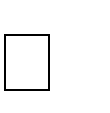 COMUNICA CHE,iniziando il congedo per maternità   di   cui   all’art.16   del   D.L.   26/03/2001   n.151   a   decorrere dal		in quanto la data presunta del parto è il		intende fruire della facoltà prevista dall’art. 20 del D.L. 151/2001. Posticiperà l’inizio dell’astensione obbligatoria di giorni	i quali vanno ad aggiungersi ai tre mesi spettanti dopo il parto e che quindi inizierà a fruire del congedo di maternità a decorrere dal	.A tal fine allega:   Il certificato   medico   di   gravidanza   in   cui   è   indicata   la   seguente   data   presunta   del parto:	;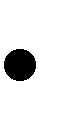    Il certificato di un medico specialista del Servizio sanitario nazionale (o con esso convenzionato) e del medico competente ai fini della prevenzione e tutela della salute nei luoghi di lavoro ove attesta che tale opzione non arreca pregiudizio alla salute della sottoscritta e del nascituro.Monopoli,   	firmaRecapito: